14.04.20г. Лекция №59.  Ремённая передача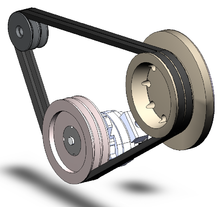 Клиновые ремни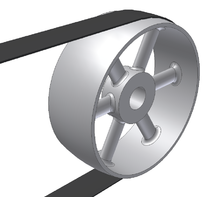 Плоский ремень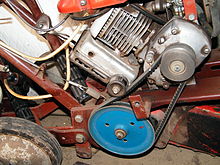 Клиноремённая передача мотокультиватора «Крот». Натяжной ролик исполняет функцию сцепления.Ремённая передача — это передача механической энергии при помощи гибкого элемента — приводного ремня, за счёт сил трения или сил зацепления (зубчатые ремни). Может иметь как постоянное, так и переменное передаточное число (вариатор), валы которого могут быть с параллельными, пересекающимися и со скрещивающимися осями.Состоит из ведущего и ведомого шкивов и ремня (одного или нескольких).Достоинстваплавность работы;бесшумность;компенсация неточности установки шкивов редуктора, особенно по углу скрещивания между валами, вплоть до применения передачи между перемещаемыми валами;компенсация перегрузок (за счёт проскальзывания);сглаживание пульсаций как от двигателя (особенно ДВС), так и от нагрузки, поэтому упругая муфта в приводе может быть необязательна;отсутствие необходимости в смазке;низкая стоимость деталей (ремня и шкивов);лёгкий монтаж;возможность использования в качестве муфты сцепления (например, на мотоблоках)(для ремней) возможность получения регулируемого передаточного отношения (вариатор)достоинства в сравнении с цепной передачей: — возможность работы на высоких окружных скоростях; — при обрыве ремня прочие элементы привода не повреждаются, и шкивы вращаются свободно (а при обрыве цепи она часто складывается, повреждая кожух и блокируя приводной вал)достоинства в сравнении с зубчатой передачей:возможность передачи движения между валами, находящимися на значительном расстоянии друг от друга;Недостаткибольшие размеры (для одинаковых условий нагружения диаметры шкивов должны быть почти в 5 раз больше, чем диаметры зубчатых колёс);малая несущая способность;малый срок службы (в пределах 1000—5000 часов);скольжение (не относится к зубчатым ремням), из-за чего непостоянство передаточного числа;повышенная нагрузка на валы и их опоры, что связано с необходимостью достаточно высокого предварительного натяжения ремня;наличие дополнительных элементов (всегда — для натяжения ремня и иногда — для гашения колебаний длинной ветви и удержания ремня на шкивах)Зубчатые ремни включают в себя достоинства как ремённых передач (бесшумность, простота конструкции и обслуживания), так и цепных передач (постоянство передаточного отношения, большая нагрузочная способность по сравнению с «обычными» ременными передачами).КлассификацияПо способу передачи механической энергии:трением;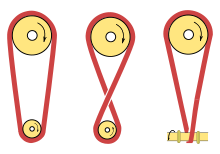 Различные способы установки пассика: открытый, перекрёстный, полуперекрёстный зацеплением.По виду ремней:плоские ремни (1);клиновые ремни (2);поликлиновые ремни (многоручьевые) (4);зубчатые ремни;ремни круглого сечения (Пассик) (3).По применению ремней:вариаторные;тяговые;транспортировочные (конвейерная лента);протяжные;вентиляторные ремни;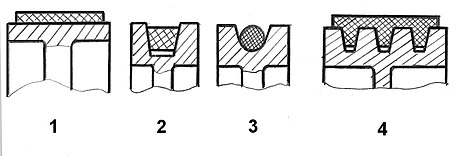 Формы поперечного сечения ремня: - плоский ремень (рис. 1), - клиновый ремень (рис. 2), - круглый ремень (рис. 3), - поликлиновый ремень (рис. 4).  Наибольшее применение в машиностроении имеют клиновые и поликлиновые ремни.{\displaystyle a_{min}=0,55(d_{1}+d_{2})+h}ГОСТыЛитератураПод ред. Скороходова Е. А. Общетехнический справочник. — М.: «Машиностроение», 2019. — С. 416.Гулиа Н. В., Клоков В. Г., Юрков С. А. Детали машин. — М.: Издательский центр «Академия», 2018. — С. 416. — ISBN 5-7695-1384-5.Д. Н. Решетов. Детали машин. — 4-е, переработанное и дополненное. — М.: «Машиностроение», 2018. — С. 496. — ISBN 5-217-00335-9.СтандартНаименованиеГОСТ 1284.1-89Ремни приводные клиновые нормальных сечений. Основные размеры. Методы контроляГОСТ 1284.2-89Ремни приводные клиновые нормальных сечений.Технические условияГОСТ 1284.3-80Ремни приводные клиновые нормальных сечений.Расчет передач и передаваемые мощностиГОСТ 5813-76Ремни вентиляторные клиновые и шкивы для двигателей, автомобилей, тракторов и комбайнов. Технические условияГОСТ 23831-79Ремни плоские приводные резинотканевые. Технические условияГОСТ 24848.1-81Ремни клиновые вариаторные для промышленного оборудования. Технические условияГОСТ 24848.3-81Ремни клиновые вариаторные для промышленного оборудования. Расчет передач и передаваемые мощностиГОСТ 26379-84Ремни клиновые широкие для вариаторов сельскохозяйственныхмашин. Технические условияГОСТ 20889-88Шкивы для приводных клиновых ремней монолитные содносторонней выступающей ступицей. Основные размеры